Príloha č. 1 k Výzve na predkladanie ponúkIdentifikačné údaje uchádzačaV súlade s výpisom z Obchodného registra*) vyplniťTento formulár môže mať aj inú formu, musí však obsahovať požadované údaje. v ......................., dňa ....................................																				.........................................................								pečiatka, meno a podpis 											uchádzačaPríloha č. 2. k Výzve na predkladanie ponúknávrh uchádzača naplnenie kritéria  určeného na  vyhodnotenie ponúkObchodné meno uchádzača: ............................................................................................Sídlo alebo miesto podnikania uchádzača: .......................................................................IČO : ..................................................................Názov zákazky : „Inovatívne technológie výroby textilného športového oblečenia“Časť predmetu zákazky : ..................................................................................................Návrh uchádzača na plnenie kritéria určeného vyhlasovateľom  :v ......................., dňa ....................................																				.........................................................								pečiatka, meno a podpis 											uchádzačaPríloha č. 3. k Výzve na predkladanie ponúkTabuľku technických údajov a návrh cien - návrh uchádzačaObchodné meno uchádzača: ............................................................................................Sídlo alebo miesto podnikania uchádzača: .......................................................................IČO : ..................................................................Názov zákazky : „Inovatívne technológie výroby textilného športového oblečenia"Časť 1. predmetu zákazky – Inovatívna technológia spájania textilných materiálovNázov, názov výrobcu a typové označenie : ......................................................................................Podrobná špecifikácia predmetu zákazky  návrh uchádzača :Počet kusov : 1 ksGrafika technologických operácií a krokov.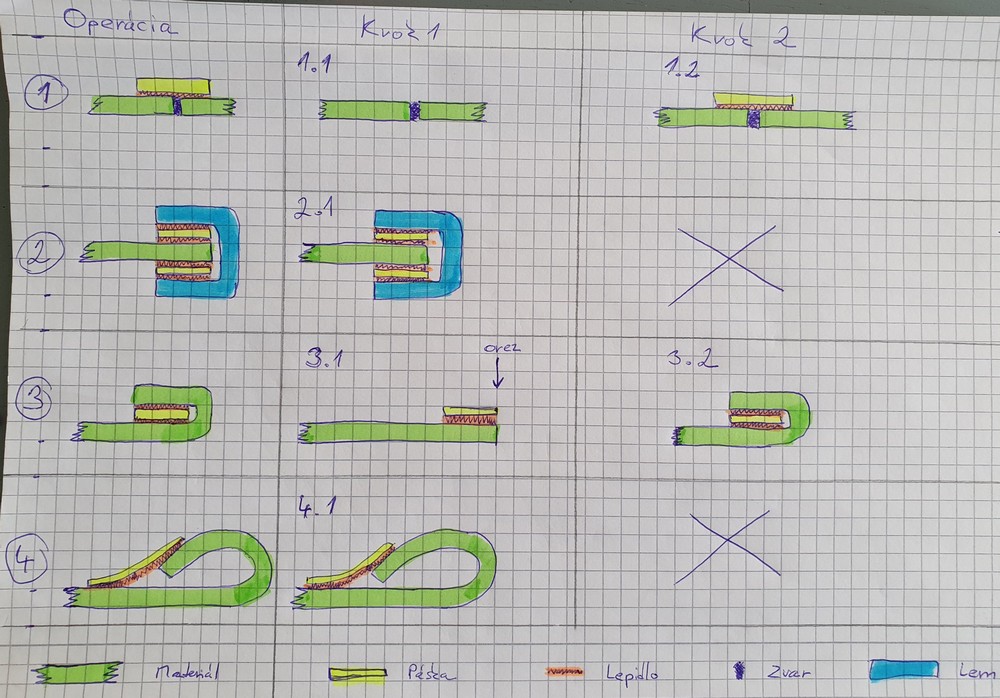 Prílohy : v ......................., dňa ....................................		.........................................................						meno a priezvisko, funkcia, podpis*							pečiatka uchádzačaPríloha č. 4. k Výzve na predkladanie ponúkTabuľku technických údajov a návrh cien - návrh uchádzačaObchodné meno uchádzača: ............................................................................................Sídlo alebo miesto podnikania uchádzača: .......................................................................IČO : ..................................................................Názov zákazky : „Inovatívne technológie výroby textilného športového oblečenia"Časť 2. predmetu zákazky – Inovatívna technológia digitálnej tlačeNázov, názov výrobcu a typové označenie : ......................................................................................Podrobná špecifikácia predmetu zákazky  návrh uchádzača :Počet kusov : 2 ks Prílohy : v ......................., dňa ....................................		.........................................................						meno a priezvisko, funkcia, podpis*							pečiatka uchádzačaPríloha č. 5. k Výzve na predkladanie ponúkTabuľku technických údajov a návrh cien - návrh uchádzačaObchodné meno uchádzača: ............................................................................................Sídlo alebo miesto podnikania uchádzača: .......................................................................IČO : ..................................................................Názov zákazky : „Inovatívne technológie výroby textilného športového oblečenia"Časť 3. predmetu zákazky – Inovatívna technológia šitia elastickým švíkom s definovaným       predpätímNázov, názov výrobcu a typové označenie : ......................................................................................Podrobná špecifikácia predmetu zákazky  návrh uchádzača :Počet kusov : 2 ks Prílohy : v ......................., dňa ....................................		.........................................................						meno a priezvisko, funkcia, podpis*							pečiatka uchádzačaNázov spoločnosti *)Sídlo alebo miesto podnikania *) Právna forma *) Zápis uchádzača v Obchodnom registri označenie Obchodného registra alebo inej evidencie, do ktorej je uchádzač zapísaný podľa právneho poriadku štátu, ktorým sa spravuje, a číslo zápisu alebo údaj o zápise do tohto registra alebo evidencie*) IČO *) IČ DPH *) PSČ *) Mesto *) Štát *) Štatutárny zástupca *) Titul *) E-mail *) Telefón *) Meno a priezvisko, titul: Funkcia: Dátum a miesto: =.....................................................................................,.......  EuroUchádzač uvedie cenu na dve desatinné miesta v Euro bez DPHOpisOpisOpisPožadovaná hodnotajednotkaPonúkaná hodnotauchádzačomCena v Euro bez DPH Základné  požiadavky Technológia umožňujúce inovatívne spájanie textilných materiálov – všetkých dostupných textilných materiálov využívaných v športových odevovTechnológia umožňujúce inovatívne spájanie textilných materiálov – všetkých dostupných textilných materiálov využívaných v športových odevovÁno -Základné  požiadavky Technológia umožňujúce vykonávanie technologických operácií nižšie uvedených podľa aktuálnej potreby vo výrobe športových odevovTechnológia umožňujúce vykonávanie technologických operácií nižšie uvedených podľa aktuálnej potreby vo výrobe športových odevováno-Základné  požiadavky Operácia priameho spájania - viz grafika bod 1.1 Operácia priameho spájania - viz grafika bod 1.1 Áno -Základné  požiadavky Operácia prekrytia priameho spojenia - viz grafika bod 1.2Operácia prekrytia priameho spojenia - viz grafika bod 1.2Áno -Základné  požiadavky Operácia lemovania – viz grafika bod 2.1Operácia lemovania – viz grafika bod 2.1Áno -Základné  požiadavky Operácia aplikácie pásky s orezom – viz grafika bod 3.1Operácia aplikácie pásky s orezom – viz grafika bod 3.1Áno -Základné  požiadavky Operácia skrytého ukončenia – viz grafika bod 3.2Operácia skrytého ukončenia – viz grafika bod 3.2Áno -Základné  požiadavky Operácia priznaného ukončenia – viz grafika bod 4.1Operácia priznaného ukončenia – viz grafika bod 4.1Áno -Základné  požiadavky Na každú z vyššie uvedených operácií je potrebné maximálne jedno strojné zariadenieNa každú z vyššie uvedených operácií je potrebné maximálne jedno strojné zariadenieÁno -Základné  požiadavky Všetky vyššie uvedené operácie je možné vykonávať bez fyzickej zmeny usporiadania a prevedenia strojného zariadenia (nevzťahuje sa na zmenu spotrebného materiálu, príslušenstva, nastavenia)Všetky vyššie uvedené operácie je možné vykonávať bez fyzickej zmeny usporiadania a prevedenia strojného zariadenia (nevzťahuje sa na zmenu spotrebného materiálu, príslušenstva, nastavenia)Áno -Základné  požiadavky Maximálne rozmery celej technológie - dĺžkaMaximálne rozmery celej technológie - dĺžkamax. 10mZákladné  požiadavky Maximálne rozmery celej technológie - šírkaMaximálne rozmery celej technológie - šírkamax.  5mZákladné  požiadavky Maximálne rozmery celej technológie - výškaMaximálne rozmery celej technológie - výškamax.  2mZákladné  požiadavky Maximálne rozmery celej technológie - hmotnosťMaximálne rozmery celej technológie - hmotnosťmax. 1000kgZákladné  požiadavky Maximálne rozmery jedného strojného zariadenia - dĺžkaMaximálne rozmery jedného strojného zariadenia - dĺžkamax. 2mZákladné  požiadavky Maximálne rozmery jedného strojného zariadenia - šírkaMaximálne rozmery jedného strojného zariadenia - šírkamax. 1mZákladné  požiadavky Maximálne rozmery jedného strojného zariadenia - VýškaMaximálne rozmery jedného strojného zariadenia - Výškamax. 2mZákladné  požiadavky Maximálne rozmery jedného strojného zariadenia  - hmotnosťMaximálne rozmery jedného strojného zariadenia  - hmotnosťmax. 300kgZákladné  požiadavky Tlak vzduchu požadovaný strojomTlak vzduchu požadovaný strojommax. 6barZákladné  požiadavky Spotreba vzduchu maximálna pre jeden strojSpotreba vzduchu maximálna pre jeden strojmax. 100 l/minZákladné  požiadavky Spotreba vzduchu priemerná pre jeden strojSpotreba vzduchu priemerná pre jeden strojmax. 60 l/minZákladné  požiadavky Doba ohrevu po spustení na pracovnú teplotuDoba ohrevu po spustení na pracovnú teplotumax. 15 minZákladné  požiadavky Pri ultrazvukom spájaní automatické odstránenie prebytočného materiáluPri ultrazvukom spájaní automatické odstránenie prebytočného materiáluáno—Základné  požiadavky Elektrické pripojenie je v rozsahuElektrické pripojenie je v rozsahu230 ±20V ACZákladné  požiadavky Elektrické pripojenie je v rozsahuElektrické pripojenie je v rozsahu55 ±10HzZákladné  požiadavky Elektrické pripojenie pre jeden strojElektrické pripojenie pre jeden strojmax 2500WZákladné  požiadavky Priemyselný stroj určený na kontinuálne používanie po dobu Priemyselný stroj určený na kontinuálne používanie po dobu min. 10h/denneZákladné  požiadavky Príslušenstvo potrebné na prevádzku stroja (zakladače, orez, bodové osvetlenie spracovávaného miesta)Príslušenstvo potrebné na prevádzku stroja (zakladače, orez, bodové osvetlenie spracovávaného miesta)áno—Základné  požiadavky Výsledkom operácie je finálny spoj bez nutnosti ďalšieho spracovaniaVýsledkom operácie je finálny spoj bez nutnosti ďalšieho spracovaniaáno—Základné  požiadavky Spracovávaný materiál obsahuje 50-100% polyesteru alebo mikro polyesteruSpracovávaný materiál obsahuje 50-100% polyesteru alebo mikro polyesteruáno—Základné  požiadavky Spracovávaný materiál obsahuje 0-30% elastanuSpracovávaný materiál obsahuje 0-30% elastanuáno—Základné  požiadavky Spracovávaný materiál obsahuje 0-50% bavlnySpracovávaný materiál obsahuje 0-50% bavlnyáno—Základné  požiadavky Spracovávaný materiál obsahuje 0-10% karbónuSpracovávaný materiál obsahuje 0-10% karbónuáno—Základné  požiadavky Spracovávaný materiál obsahuje 0-100% polyamiduSpracovávaný materiál obsahuje 0-100% polyamiduáno—Základné  požiadavky Spracovávaný materiál má hmotnosť 50 až 300 g/m2Spracovávaný materiál má hmotnosť 50 až 300 g/m2áno—Technologická operácja 1.1 – operácia priameho spájania Materiály sú spojené bez švíkovMateriály sú spojené bez švíkováno—Technologická operácja 1.1 – operácia priameho spájania Materiály sú spojené bez lepidlaMateriály sú spojené bez lepidlaáno—Technologická operácja 1.1 – operácia priameho spájania Prebytočný materiál je odstránený zo spoja počas spájania (orez)Prebytočný materiál je odstránený zo spoja počas spájania (orez)áno—Technologická operácja 1.1 – operácia priameho spájania Maximálna rýchlosťMaximálna rýchlosťmin 8m/minTechnologická oeprácia 1.2 – operícia prekrytia priameho spojeniaMotorový posuv prítlačných koliesMotorový posuv prítlačných koliesáno—Technologická oeprácia 1.2 – operícia prekrytia priameho spojeniaRegulácia napnutia páskyRegulácia napnutia páskyáno—Technologická oeprácia 1.2 – operícia prekrytia priameho spojeniaMožnosť použitia pásky s nosným materiálomMožnosť použitia pásky s nosným materiálománo—Technologická oeprácia 1.2 – operícia prekrytia priameho spojeniaMožnosť použitia pásky bez nosného materiáluMožnosť použitia pásky bez nosného materiáluáno—Technologická oeprácia 1.2 – operícia prekrytia priameho spojeniaKompatibilný zo všetkými vymenovanými šírkami pásokKompatibilný zo všetkými vymenovanými šírkami pások8, 10, 12, 16, 18, 20mmTechnologická oeprácia 1.2 – operícia prekrytia priameho spojeniaDiferenciálny posunDiferenciálny posunáno—Technologická oeprácia 1.2 – operícia prekrytia priameho spojeniaPríslušenstvo na vedenie pásky a jej zakladanie na materiál je súčasťou dodávky pre všetky v tejto časti vymenované šírky pások a pre materiály špecifikované v časti všeobecné požiadavkyPríslušenstvo na vedenie pásky a jej zakladanie na materiál je súčasťou dodávky pre všetky v tejto časti vymenované šírky pások a pre materiály špecifikované v časti všeobecné požiadavkyáno—Technologická operácia 2.1 – operácia lemovaniaMotorový posuv prítlačných koliesMotorový posuv prítlačných koliesáno—Technologická operácia 2.1 – operácia lemovaniaRegulácia napnutia páskyRegulácia napnutia páskyáno—Technologická operácia 2.1 – operácia lemovaniaŠírka páskyŠírka pásky16mmTechnologická operácia 2.1 – operácia lemovaniaDiferenciálny posunDiferenciálny posunáno—Technologická operácia 2.1 – operácia lemovaniaZakladač(e) pre zloženie pásky a vloženie materiálu sú súčasťou dodávky pre všetky v tejto časti vymenované šírky pások a pre materiály špecifikované v časti všeobecné požiadavkyZakladač(e) pre zloženie pásky a vloženie materiálu sú súčasťou dodávky pre všetky v tejto časti vymenované šírky pások a pre materiály špecifikované v časti všeobecné požiadavkyáno—Technologická operícia 3.1 – operáci aplikovania písMotorový posuv prítlačných koliesMotorový posuv prítlačných koliesáno—Technologická operícia 3.1 – operáci aplikovania písRegulácia napnutia páskyRegulácia napnutia páskyáno—Technologická operícia 3.1 – operáci aplikovania písMožnosť použitia pásky s nosným materiálomMožnosť použitia pásky s nosným materiálománo—Technologická operícia 3.1 – operáci aplikovania písMožnosť použitia pásky bez nosného materiáluMožnosť použitia pásky bez nosného materiáluáno—Technologická operícia 3.1 – operáci aplikovania písKompatibilný zo všetkými vymenovanými šírkami pásokKompatibilný zo všetkými vymenovanými šírkami pások6, 8, 10mmTechnologická operícia 3.1 – operáci aplikovania písDiferenciálny posunDiferenciálny posunáno—Technologická operícia 3.1 – operáci aplikovania písOrez(y) materiálu pre materiály špecifikované v časti všeobecné požiadavky je súčasťou dodávkyOrez(y) materiálu pre materiály špecifikované v časti všeobecné požiadavky je súčasťou dodávkyáno—Technologická operícia 3.1 – operáci aplikovania písPríslušenstvo na zakladanie pásky na orezovú hranu je súčasťou dodávky pre všetky v tejto časti vymenované šírky pások a pre materiály špecifikované v časti všeobecné požiadavkyPríslušenstvo na zakladanie pásky na orezovú hranu je súčasťou dodávky pre všetky v tejto časti vymenované šírky pások a pre materiály špecifikované v časti všeobecné požiadavkyáno—Technologická operácia 3.2 – operácia skrytého ukončeniaMotorový posuvMotorový posuváno—Technologická operácia 3.2 – operácia skrytého ukončeniaRegulácia napnutia páskyRegulácia napnutia páskyáno—Technologická operácia 3.2 – operácia skrytého ukončeniaKompatibilný zo všetkými vymenovanými šírkami pásokKompatibilný zo všetkými vymenovanými šírkami pások6, 8, 10mmTechnologická operácia 3.2 – operácia skrytého ukončeniaPríslušenstvo na zloženie materiálu s aplikovanou páskou je súčasťou dodávky pre všetky v tejto časti vymenované šírky pások a pre materiály špecifikované v časti všeobecné požiadavkyPríslušenstvo na zloženie materiálu s aplikovanou páskou je súčasťou dodávky pre všetky v tejto časti vymenované šírky pások a pre materiály špecifikované v časti všeobecné požiadavkyáno—Technologická operácia 4.1 – operácia priznaného ukončeniaMotorový posuvMotorový posuváno—Technologická operácia 4.1 – operácia priznaného ukončeniaRegulácia napnutia páskyRegulácia napnutia páskyáno—Technologická operácia 4.1 – operácia priznaného ukončeniaKompatibilný zo všetkými vymenovanými šírkami pásokKompatibilný zo všetkými vymenovanými šírkami pások6, 8, 10mmTechnologická operácia 4.1 – operácia priznaného ukončeniaDiferenciálny posunDiferenciálny posunáno—Technologická operácia 4.1 – operácia priznaného ukončeniaMožnosť použitia pásky s nosným materiálomMožnosť použitia pásky s nosným materiálománo—Technologická operácia 4.1 – operácia priznaného ukončeniaMožnosť použitia pásky bez nosného materiáluMožnosť použitia pásky bez nosného materiáluáno—Technologická operácia 4.1 – operácia priznaného ukončeniaPríslušenstvo na zloženie materiálu je súčasťou dodávky pre všetky v tejto časti vymenované šírky pások a pre materiály špecifikované v časti všeobecné požiadavkyPríslušenstvo na zloženie materiálu je súčasťou dodávky pre všetky v tejto časti vymenované šírky pások a pre materiály špecifikované v časti všeobecné požiadavkyáno—Technologická operácia 4.1 – operácia priznaného ukončeniaPríslušenstvo na založenie a vedenie pásky je súčasťou dodávky pre všetky v tejto časti vymenované šírky pások a pre materiály špecifikované v časti všeobecné požiadavkyPríslušenstvo na založenie a vedenie pásky je súčasťou dodávky pre všetky v tejto časti vymenované šírky pások a pre materiály špecifikované v časti všeobecné požiadavkyáno—Opis ďalších súčastí predmetu zákazkyOpis ďalších súčastí predmetu zákazkyOpis ďalších súčastí predmetu zákazkyOpis ďalších súčastí predmetu zákazkyOpis ďalších súčastí predmetu zákazkyOpis ďalších súčastí predmetu zákazkyOpis ďalších súčastí predmetu zákazkyDodanie predmetu zákazky na miesto umiestneniaDodanie predmetu zákazky na miesto umiestneniadoprava a premiestnenie do miesta umiestnenia predmetu zákazky, ktoré je výrobný areál NyNa s.r.o., Banícka 23, 972 42 Lehota pod Vtáčnikom adoprava a premiestnenie do miesta umiestnenia predmetu zákazky, ktoré je výrobný areál NyNa s.r.o., Banícka 23, 972 42 Lehota pod Vtáčnikom adoprava a premiestnenie do miesta umiestnenia predmetu zákazky, ktoré je výrobný areál NyNa s.r.o., Banícka 23, 972 42 Lehota pod Vtáčnikom aMontáž a uvedenie do prevádzky predmetu zákazkyMontáž a uvedenie do prevádzky predmetu zákazkymontáž predmetu zákazky a zapojenie do jestvujúcich rozvodov médií vyhlasovateľa do vyhlasovateľom  stanovených pripojovacích bodov, pričom uchádzač je povinný realizovať zaistenie (ochranu) predmetu zákazky pred poškodením a vypracovať dokumentácie o realizácii zapojenia predmetu zákazky  nevyhnutnej na inštaláciu a schválenie prevádzky oprávnenými orgánmi a vykonanie všetkých východiskových odborných prehliadok, odborných skúšok, tlakových skúšok, a iných požiadaviek na bezpečnú prevádzku stanovené platnou legislatívou EU a SR týkajúce sa predmetu zákazky a uvedenie predmetu zákazky do prevádzky s tým, že uchádzač je povinný preukázať dosiahnutie všetkých technických parametrov, ktoré sú v ponuke uchádzača.montáž predmetu zákazky a zapojenie do jestvujúcich rozvodov médií vyhlasovateľa do vyhlasovateľom  stanovených pripojovacích bodov, pričom uchádzač je povinný realizovať zaistenie (ochranu) predmetu zákazky pred poškodením a vypracovať dokumentácie o realizácii zapojenia predmetu zákazky  nevyhnutnej na inštaláciu a schválenie prevádzky oprávnenými orgánmi a vykonanie všetkých východiskových odborných prehliadok, odborných skúšok, tlakových skúšok, a iných požiadaviek na bezpečnú prevádzku stanovené platnou legislatívou EU a SR týkajúce sa predmetu zákazky a uvedenie predmetu zákazky do prevádzky s tým, že uchádzač je povinný preukázať dosiahnutie všetkých technických parametrov, ktoré sú v ponuke uchádzača.montáž predmetu zákazky a zapojenie do jestvujúcich rozvodov médií vyhlasovateľa do vyhlasovateľom  stanovených pripojovacích bodov, pričom uchádzač je povinný realizovať zaistenie (ochranu) predmetu zákazky pred poškodením a vypracovať dokumentácie o realizácii zapojenia predmetu zákazky  nevyhnutnej na inštaláciu a schválenie prevádzky oprávnenými orgánmi a vykonanie všetkých východiskových odborných prehliadok, odborných skúšok, tlakových skúšok, a iných požiadaviek na bezpečnú prevádzku stanovené platnou legislatívou EU a SR týkajúce sa predmetu zákazky a uvedenie predmetu zákazky do prevádzky s tým, že uchádzač je povinný preukázať dosiahnutie všetkých technických parametrov, ktoré sú v ponuke uchádzača.Cena za celý predmet zákazky v Euro bez DPHCena za celý predmet zákazky v Euro bez DPHCena za celý predmet zákazky v Euro bez DPHCena za celý predmet zákazky v Euro bez DPHCena za celý predmet zákazky v Euro bez DPHCena za celý predmet zákazky v Euro bez DPHPožadovaná hodnotajednotkaPonúkaná hodnotauchádzačomCena v Euro bez DPH Potlač sublimačným atramentomPotlač sublimačným atramentomPotlač sublimačným atramentománo—Minimálna šírka tlačeMinimálna šírka tlačeMinimálna šírka tlačemin. 160cmMožnosť dopĺňania atramentu počas tlačeMožnosť dopĺňania atramentu počas tlačeMožnosť dopĺňania atramentu počas tlačeáno—Tlač zložením Cyan Magenta Yellow a Black základných fariebTlač zložením Cyan Magenta Yellow a Black základných fariebTlač zložením Cyan Magenta Yellow a Black základných fariebáno—Tlač špeciálnymi farbami (skupina farieb označovaná ako FLUO)Tlač špeciálnymi farbami (skupina farieb označovaná ako FLUO)Tlač špeciálnymi farbami (skupina farieb označovaná ako FLUO)áno—Súčasná tlač základnými aj špeciálnymi farbamiSúčasná tlač základnými aj špeciálnymi farbamiSúčasná tlač základnými aj špeciálnymi farbamiáno—Farebná palete farieb zariadenia musí byť nastaviteľná na úplnú zhodu s farebnou paletou zadávateľa Farebná palete farieb zariadenia musí byť nastaviteľná na úplnú zhodu s farebnou paletou zadávateľa Farebná palete farieb zariadenia musí byť nastaviteľná na úplnú zhodu s farebnou paletou zadávateľa áno Externé zásobníky atramentuExterné zásobníky atramentuExterné zásobníky atramentuáno—Objem zásobníku pre každú farbuObjem zásobníku pre každú farbuObjem zásobníku pre každú farbumin. 1literPodávanie papiera z kotúčaPodávanie papiera z kotúčaPodávanie papiera z kotúčaáno—Navíjanie potlačeného papiera na kotúčNavíjanie potlačeného papiera na kotúčNavíjanie potlačeného papiera na kotúčáno—Sušenie potlačeného papieraSušenie potlačeného papieraSušenie potlačeného papieraáno—Rozlíšenie tlačeRozlíšenie tlačeRozlíšenie tlačemin. 600x600dpiPotlač papiera určeného na sublimačnú tlačPotlač papiera určeného na sublimačnú tlačPotlač papiera určeného na sublimačnú tlačáno—Max dĺžka papieru na kotúčiMax dĺžka papieru na kotúčiMax dĺžka papieru na kotúčimin. 90mElektrické pripojenie je v rozsahuElektrické pripojenie je v rozsahuElektrické pripojenie je v rozsahu230 ±20V ACElektrické pripojenie je v rozsahuElektrické pripojenie je v rozsahuElektrické pripojenie je v rozsahu55 ±10HzMaximálny príkon Maximálny príkon Maximálny príkon max 6000WHmotnosť Hmotnosť Hmotnosť max. 500kgZaťaženie podlahyZaťaženie podlahyZaťaženie podlahymax. 150kg/m2Súčasti  predmetu zákazkyVšetok HW nutný na prevádzku stroja je súčasťou dodávkyVšetok HW nutný na prevádzku stroja je súčasťou dodávkyáno—Súčasti  predmetu zákazkyVšetok SW nutný na prevádzku stroja je súčasťou dodávkyVšetok SW nutný na prevádzku stroja je súčasťou dodávkyáno—Súčasti  predmetu zákazkyVšetok SW nutný na prevádzku je s časovo neobmedzenou licenciou viazanou na zadávateľa  a umožňujúci využitie dodaného HW a súčasne využitie zdieľaného prístupu minimálne 5 počítačov zadávateľa určených na prípravu tlačových výstupovVšetok SW nutný na prevádzku je s časovo neobmedzenou licenciou viazanou na zadávateľa  a umožňujúci využitie dodaného HW a súčasne využitie zdieľaného prístupu minimálne 5 počítačov zadávateľa určených na prípravu tlačových výstupováno—Súčasti  predmetu zákazkyRipovací SW je súčasťou dodávkyRipovací SW je súčasťou dodávkyáno—Súčasti  predmetu zákazkyVýkon HW a SW umožňujúci plynulú tlač súborov v najvyššom dostupnom rozlíšeníVýkon HW a SW umožňujúci plynulú tlač súborov v najvyššom dostupnom rozlíšeníáno—Súčasti  predmetu zákazkyPoužívanie HW a SW nevyžaduje pripojenie k internetuPoužívanie HW a SW nevyžaduje pripojenie k internetuáno—Súčasti  predmetu zákazkyTechnológia je do systému zadávateľa pripojená pomocou 1GB Ethernet rozhrania, konektor RJ45Technológia je do systému zadávateľa pripojená pomocou 1GB Ethernet rozhrania, konektor RJ45áno—Opis ďalších súčastí predmetu zákazkyOpis ďalších súčastí predmetu zákazkyOpis ďalších súčastí predmetu zákazkyOpis ďalších súčastí predmetu zákazkyOpis ďalších súčastí predmetu zákazkyOpis ďalších súčastí predmetu zákazkyOpis ďalších súčastí predmetu zákazkyDodanie predmetu zákazky na miesto umiestneniaDodanie predmetu zákazky na miesto umiestneniadoprava a premiestnenie do miesta umiestnenia predmetu zákazky, ktoré je výrobný areál NyNa s.r.o., Banícka 23, 972 42 Lehota pod Vtáčnikom adoprava a premiestnenie do miesta umiestnenia predmetu zákazky, ktoré je výrobný areál NyNa s.r.o., Banícka 23, 972 42 Lehota pod Vtáčnikom adoprava a premiestnenie do miesta umiestnenia predmetu zákazky, ktoré je výrobný areál NyNa s.r.o., Banícka 23, 972 42 Lehota pod Vtáčnikom aMontáž a uvedenie do prevádzky predmetu zákazky Montáž a uvedenie do prevádzky predmetu zákazky montáž predmetu zákazky a zapojenie do jestvujúcich rozvodov médií vyhlasovateľa do vyhlasovateľom  stanovených pripojovacích bodov, pričom uchádzač je povinný realizovať zaistenie (ochranu) predmetu zákazky pred poškodením a vypracovať dokumentácie o realizácii zapojenia predmetu zákazky  nevyhnutnej na inštaláciu a schválenie prevádzky oprávnenými orgánmi a vykonanie všetkých východiskových odborných prehliadok, odborných skúšok, tlakových skúšok, a iných požiadaviek na bezpečnú prevádzku stanovené platnou legislatívou EU a SR týkajúce sa predmetu zákazky a uvedenie predmetu zákazky do prevádzky s tým, že uchádzač je povinný preukázať dosiahnutie všetkých technických parametrov, ktoré sú v ponuke uchádzača.montáž predmetu zákazky a zapojenie do jestvujúcich rozvodov médií vyhlasovateľa do vyhlasovateľom  stanovených pripojovacích bodov, pričom uchádzač je povinný realizovať zaistenie (ochranu) predmetu zákazky pred poškodením a vypracovať dokumentácie o realizácii zapojenia predmetu zákazky  nevyhnutnej na inštaláciu a schválenie prevádzky oprávnenými orgánmi a vykonanie všetkých východiskových odborných prehliadok, odborných skúšok, tlakových skúšok, a iných požiadaviek na bezpečnú prevádzku stanovené platnou legislatívou EU a SR týkajúce sa predmetu zákazky a uvedenie predmetu zákazky do prevádzky s tým, že uchádzač je povinný preukázať dosiahnutie všetkých technických parametrov, ktoré sú v ponuke uchádzača.montáž predmetu zákazky a zapojenie do jestvujúcich rozvodov médií vyhlasovateľa do vyhlasovateľom  stanovených pripojovacích bodov, pričom uchádzač je povinný realizovať zaistenie (ochranu) predmetu zákazky pred poškodením a vypracovať dokumentácie o realizácii zapojenia predmetu zákazky  nevyhnutnej na inštaláciu a schválenie prevádzky oprávnenými orgánmi a vykonanie všetkých východiskových odborných prehliadok, odborných skúšok, tlakových skúšok, a iných požiadaviek na bezpečnú prevádzku stanovené platnou legislatívou EU a SR týkajúce sa predmetu zákazky a uvedenie predmetu zákazky do prevádzky s tým, že uchádzač je povinný preukázať dosiahnutie všetkých technických parametrov, ktoré sú v ponuke uchádzača.Cena za 1 ks predmetu zákazky v Euro bez DPHCena za 1 ks predmetu zákazky v Euro bez DPHCena za 1 ks predmetu zákazky v Euro bez DPHCena za 1 ks predmetu zákazky v Euro bez DPHCena za 1 ks predmetu zákazky v Euro bez DPHCena za 1 ks predmetu zákazky v Euro bez DPHPočet ksPočet ksPočet ksPočet ksPočet ksPočet ks2Cena za celý predmet zákazky (2 ks predmetu zákazky v Euro bez DPHCena za celý predmet zákazky (2 ks predmetu zákazky v Euro bez DPHCena za celý predmet zákazky (2 ks predmetu zákazky v Euro bez DPHCena za celý predmet zákazky (2 ks predmetu zákazky v Euro bez DPHCena za celý predmet zákazky (2 ks predmetu zákazky v Euro bez DPHCena za celý predmet zákazky (2 ks predmetu zákazky v Euro bez DPHOpisOpisOpisPožadovaná hodnotajednotkaPonúkaná  hodnotauchádzačomCena v Euro bez DPH Základ technológiešitie elastickým švíkomPočet ihielPočet ihiel4ksZáklad technológiešitie elastickým švíkomPočet nitíPočet nití6ksZáklad technológiešitie elastickým švíkomSpodné aj vrchné krytieSpodné aj vrchné krytieáno—Základ technológiešitie elastickým švíkomŠitie do uzatvoreného tvaruŠitie do uzatvoreného tvaruáno—Základ technológiešitie elastickým švíkomServomotor na hlave (tzv. Direct drive)Servomotor na hlave (tzv. Direct drive)áno—Základ technológiešitie elastickým švíkomRozpich ihielRozpich ihiel6 ±1mmZáklad technológiešitie elastickým švíkomOrez a zloženie materiálu pred spojenímOrez a zloženie materiálu pred spojenímáno—Základ technológiešitie elastickým švíkomOdsávanie orezaného materiáluOdsávanie orezaného materiáluáno—Základ technológiešitie elastickým švíkomDiferenciálne podávanie spodná hranicaDiferenciálne podávanie spodná hranicamax. 1:1,07—Základ technológiešitie elastickým švíkomDiferenciálne podávanie horná hranicaDiferenciálne podávanie horná hranicamin. 1:1,15—Základ technológiešitie elastickým švíkomMaximálne otáčkyMaximálne otáčkymin 4000ot/minZáklad technológiešitie elastickým švíkomPriemyselný stroj určený na kontinuálne zaťaženiePriemyselný stroj určený na kontinuálne zaťaženiemin 10h/deňZáklad technológiešitie elastickým švíkomElektrické pripojenie je v rozsahuElektrické pripojenie je v rozsahu230 ±20V ACZáklad technológiešitie elastickým švíkomElektrické pripojenie je v rozsahuElektrické pripojenie je v rozsahu55 ±10HzZáklad technológiešitie elastickým švíkomElektrické pripojenie pre jeden strojElektrické pripojenie pre jeden strojmax 1000WZáklad technológiešitie elastickým švíkomHmotnosť jedného strojaHmotnosť jedného strojamax. 200kgZáklad technológiešitie elastickým švíkomZaťaženie podlahyZaťaženie podlahymax. 150kg/m2Základ technológiedefinovanie predpätiaElektronické predpínanie gumičky alebo lemovkyElektronické predpínanie gumičky alebo lemovkyáno—Základ technológiedefinovanie predpätiaObsahuje digitalny tenzometrický prvokObsahuje digitalny tenzometrický prvokáno—Základ technológiedefinovanie predpätiaMaximálna šírka predpínaného materiáluMaximálna šírka predpínaného materiálumin 40mmZáklad technológiedefinovanie predpätiaPočet krokov predpínaniaPočet krokov predpínaniamin 8—Základ technológiedefinovanie predpätiaPočet programovPočet programovmin 8—Základ technológiedefinovanie predpätiaMaximálna rýchlosťMaximálna rýchlosťmin 5000RPMZáklad technológiedefinovanie predpätiaPriemyselný stroj určený na kontinuálne zaťaženiePriemyselný stroj určený na kontinuálne zaťaženiemin 10h/deňZáklad technológiedefinovanie predpätiaElektrické pripojenie je v rozsahuElektrické pripojenie je v rozsahu230 ±20V ACZáklad technológiedefinovanie predpätiaElektrické pripojenie je v rozsahuElektrické pripojenie je v rozsahu55 ±10HzZáklad technológiedefinovanie predpätiaElektrické pripojenie pre jeden strojElektrické pripojenie pre jeden strojmax 1000WZáklad technológiedefinovanie predpätiaHmotnosť jedného strojaHmotnosť jedného strojamax. 100kgZáklad technológiedefinovanie predpätiaZaťaženie podlahyZaťaženie podlahymax. 150kg/m2Opis ďalších súčastí predmetu zákazkyOpis ďalších súčastí predmetu zákazkyOpis ďalších súčastí predmetu zákazkyOpis ďalších súčastí predmetu zákazkyOpis ďalších súčastí predmetu zákazkyOpis ďalších súčastí predmetu zákazkyOpis ďalších súčastí predmetu zákazkyDodanie predmetu zákazky na miesto umiestneniaDodanie predmetu zákazky na miesto umiestneniadoprava a premiestnenie do miesta umiestnenia predmetu zákazky, ktoré je výrobný areál NyNa s.r.o., Banícka 23, 972 42 Lehota pod Vtáčnikom adoprava a premiestnenie do miesta umiestnenia predmetu zákazky, ktoré je výrobný areál NyNa s.r.o., Banícka 23, 972 42 Lehota pod Vtáčnikom adoprava a premiestnenie do miesta umiestnenia predmetu zákazky, ktoré je výrobný areál NyNa s.r.o., Banícka 23, 972 42 Lehota pod Vtáčnikom aMontáž a uvedenie do prevádzky predmetu zákazky Montáž a uvedenie do prevádzky predmetu zákazky montáž predmetu zákazky a zapojenie do jestvujúcich rozvodov médií vyhlasovateľa do vyhlasovateľom  stanovených pripojovacích bodov, pričom uchádzač je povinný realizovať zaistenie (ochranu) predmetu zákazky pred poškodením a vypracovať dokumentácie o realizácii zapojenia predmetu zákazky  nevyhnutnej na inštaláciu a schválenie prevádzky oprávnenými orgánmi a vykonanie všetkých východiskových odborných prehliadok, odborných skúšok, tlakových skúšok, a iných požiadaviek na bezpečnú prevádzku stanovené platnou legislatívou EU a SR týkajúce sa predmetu zákazky a uvedenie predmetu zákazky do prevádzky s tým, že uchádzač je povinný preukázať dosiahnutie všetkých technických parametrov, ktoré sú v ponuke uchádzača.montáž predmetu zákazky a zapojenie do jestvujúcich rozvodov médií vyhlasovateľa do vyhlasovateľom  stanovených pripojovacích bodov, pričom uchádzač je povinný realizovať zaistenie (ochranu) predmetu zákazky pred poškodením a vypracovať dokumentácie o realizácii zapojenia predmetu zákazky  nevyhnutnej na inštaláciu a schválenie prevádzky oprávnenými orgánmi a vykonanie všetkých východiskových odborných prehliadok, odborných skúšok, tlakových skúšok, a iných požiadaviek na bezpečnú prevádzku stanovené platnou legislatívou EU a SR týkajúce sa predmetu zákazky a uvedenie predmetu zákazky do prevádzky s tým, že uchádzač je povinný preukázať dosiahnutie všetkých technických parametrov, ktoré sú v ponuke uchádzača.montáž predmetu zákazky a zapojenie do jestvujúcich rozvodov médií vyhlasovateľa do vyhlasovateľom  stanovených pripojovacích bodov, pričom uchádzač je povinný realizovať zaistenie (ochranu) predmetu zákazky pred poškodením a vypracovať dokumentácie o realizácii zapojenia predmetu zákazky  nevyhnutnej na inštaláciu a schválenie prevádzky oprávnenými orgánmi a vykonanie všetkých východiskových odborných prehliadok, odborných skúšok, tlakových skúšok, a iných požiadaviek na bezpečnú prevádzku stanovené platnou legislatívou EU a SR týkajúce sa predmetu zákazky a uvedenie predmetu zákazky do prevádzky s tým, že uchádzač je povinný preukázať dosiahnutie všetkých technických parametrov, ktoré sú v ponuke uchádzača.Cena za 1 ks predmetu zákazky v Euro bez DPHCena za 1 ks predmetu zákazky v Euro bez DPHCena za 1 ks predmetu zákazky v Euro bez DPHCena za 1 ks predmetu zákazky v Euro bez DPHCena za 1 ks predmetu zákazky v Euro bez DPHCena za 1 ks predmetu zákazky v Euro bez DPHPočet ksPočet ksPočet ksPočet ksPočet ksPočet ks2Cena za celý predmet zákazky (2 ks predmetu zákazky) v Euro bez DPHCena za celý predmet zákazky (2 ks predmetu zákazky) v Euro bez DPHCena za celý predmet zákazky (2 ks predmetu zákazky) v Euro bez DPHCena za celý predmet zákazky (2 ks predmetu zákazky) v Euro bez DPHCena za celý predmet zákazky (2 ks predmetu zákazky) v Euro bez DPHCena za celý predmet zákazky (2 ks predmetu zákazky) v Euro bez DPH